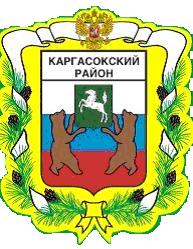 МУНИЦИПАЛЬНОЕ ОБРАЗОВАНИЕ «КАРГАСОКСКИЙ РАЙОН»ТОМСКОЙ ОБЛАСТИАДМИНИСТРАЦИЯ КАРГАСОКСКОГО РАЙОНАРАСПОРЯЖЕНИЕ14.08.2020                                                                                                                           № 404 с. КаргасокО выделении специальных мест для размещения печатных, агитационных материалов, в связи с выборами в Думу Каргасокского района (13.09.2020) В соответствии Федерального закона Российской Федерации от 12.06.2002 № 67-ФЗ «Об основных гарантиях избирательных прав и прав на участие в референдуме граждан Российской Федерации» и Закона Томской области от 14.02.20005 № 29-ОЗ «О муниципальных выборах в Томской области»1.Рекомендовать Главам сельских поселений Каргасокского района, Томской области, не позднее чем за 30 (Тридцать) дней до дня голосования  выделить   и оборудовать  специальные места для размещения печатных агитационных материалов, на территориях сельских поселений где размещены избирательные участки,№  457 п. Нёготка стенды у здания Дома культуры, магазинов и школы;№  458 п.Киевский  стенды у здания магазина и школы;№  459 п.Молодёжный  стенды у здания Дома культуры, магазинов;№  460 с. Напас   стенды у зданий ФАП, дома культуры;№  461 с. Мыльджино  - стенды у здания  ДК.№  462 с. Каргасок стенд на территории  административного здания отдела культуры Администрации Каргасокского района;№  463 с. Каргасок  стенд   на территории Каргасокского лесхоза;№  464 с. Каргасок  стенд  на территории Управления образования опеки и попечительства;№  465 с. Каргасок стенд на территории  МБОУ «Каргасокская СОШ №2 пер. Болотный д.,5№  466 с.Каргасок  стенд на территории спортивного комплекса «Факел»;№  467,469  с.Каргасок стенд на территории Каргасокского ОГБОУ СПО "КАРГАСОКСКИЙ ТЕХНИКУМ ПРОМЫШЛЕННОСТИ И РЕЧНОГО ТРАНСПОРТА"  с. Каргасок ул.Энтузиастов 2»;№  468 с.Каргасок  стенд на территории ДК «Геолог»;№  470 с.Павлово стенд на территории  центра досуга и школы;№  471 с.Сосновка   стенды на территории ДК и магазинов и школы;№  472 с.Восток  стенд на территории ДК№  473 с.Киндал  стенды у административного здания  поселения,  и  школы;№  474 с.Тымск  стенды у здания сельского поселения и магазина;№  475 с.5- Км  стенды у здания ДК и магазина;№  476 с.Бондарка стенды на территории ДК и магазина;№  477 с.Лузунга  стенды  на территории ДК и магазинов;№  478 с.Староюгино  стенды на территории ДК и почты;№  479 с.Новоюгино   стенды на территории ДК, рынка и почтового отделения;№  480 с.Б. Грива  стенды  у здания сельского поселения,  д. Наунак – стенд у здания  ДЭС;№  481 с.Н.Тевриз   стенды  у здания администрации сельского поселения и магазинов;№  482 с.Берёзовка  стенды у здания сельского поселения, магазина;№  483 с.Ср. Васюган  стенды  у магазинов  здания поселения и ДК»;№  484 с. Н. Васюган  стенды у здания  поселения, МУП ЖКХ, и магазинов ул. Кооперативная  43;№  485 с. Усть-Тым стенды на территории культурно -досугового центра, и зданий магазинов;№  486 с.Вертикос   стенды  у здания дома культуры, магазина и  промплощадки;.. *ПРИМЕЧАНИЯ:  Площадь выделенных мест должна быть достаточной для размещения на них информационных материалов комиссий и агитационных материалов зарегистрированных кандидатов, избирательных объединений.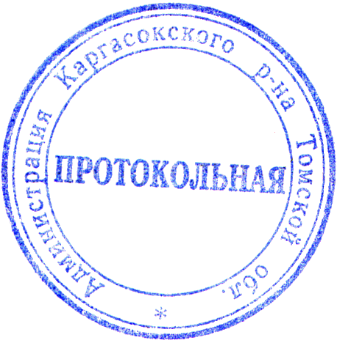 Глава Каргасокского района                                                                                 А.П. АщеуловЮ.Н. Микитич 23169